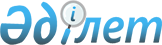 О внесении изменений в решение Глубоковского районного маслихата от 28 декабря 2020 года № 55/2-VI "О Глубоковском районном бюджете на 2021-2023 годы"
					
			С истёкшим сроком
			
			
		
					Решение Глубоковского районного маслихата Восточно-Казахстанской области от 10 ноября 2021 года № 12/2-VII. Зарегистрировано в Министерстве юстиции Республики Казахстан 25 ноября 2021 года № 25374. Прекращено действие в связи с истечением срока
      Глубоковский районный маслихат РЕШИЛ:
      1. Внести в решение Глубоковского районного маслихата "О Глубоковском районном бюджете на 2021 - 2023 годы" от 28 декабря 2020 года № 55/2-VI (зарегистрировано в Реестре государственной регистрации нормативных правовых актов под № 8108) следующие изменения:
      пункт 1 изложить в новой редакции:
      "1. Утвердить Глубоковский районный бюджет на 2021-2023 годы согласно приложениям 1, 2 и 3 соответственно, в том числе на 2021 год в следующих объемах:
      1) доходы – 9841990,5 тысяч тенге, в том числе:
      налоговые поступления – 4232654 тысячи тенге;
      неналоговые поступления – 25487,3 тысяч тенге;
      поступления от продажи основного капитала – 51048 тысяч тенге;
      поступления трансфертов – 5532801,2 тысяча тенге;
      2) затраты – 10258329,5 тысяч тенге;
      3) чистое бюджетное кредитование – 123915,5 тысяч тенге, в том числе:
      бюджетные кредиты – 190089,5 тысяч тенге;
      погашение бюджетных кредитов – 66174 тысячи тенге;
      4) сальдо по операциям с финансовыми активами – 0 тысяч тенге, в том числе:
      приобретение финансовых активов – 0 тысяч тенге;
      поступление от продажи финансовых активов государства – 0 тысяч тенге;
      5) дефицит (профицит) бюджета – -540254,5 тысячи тенге;
      6) финансирование дефицита (использование профицита) бюджета – 540254,5 тысячи тенге, в том числе:
      поступление займов – 190089,5 тысяч тенге;
      погашение займов – 66174 тысячи тенге;
      используемые остатки бюджетных средств – 416339 тысяч тенге.";
      пункт 6 изложить в новой редакции:
      "6. Предусмотреть в районном бюджете на 2021 год целевые трансферты из республиканского бюджета в сумме 834570 тысяч тенге, в том числе:
      целевые текущие трансферты в сумме 539706 тысяч тенге, из них за счет целевого трансферта из Национального фонда Республики Казахстан в сумме 312949 тысяч тенге;
      целевые трансферты на развитие в сумме 294864 тысячи тенге, из них за счет целевого трансферта из Национального фонда Республики Казахстан в сумме 294864 тысячи тенге.
      Распределение целевых трансфертов из республиканского бюджета бюджету района на 2021 год определяется постановлением Глубоковского районного акимата.";
      пункт 7 изложить в новой редакции:
      "7. Учесть в районном бюджете на 2021 год целевые трансферты из областного бюджета в сумме 685158,7 тысяч тенге, в том числе:
      целевые текущие трансферты в сумме 446917,5 тысяч тенге;
      целевые трансферты на развитие в сумме 238241,2 тысяча тенге.
      Распределение целевых трансфертов из областного бюджета бюджету района на 2021 год определяется постановлением Глубоковского районного акимата.";
      пункт 8 изложить в новой редакции:
      "8. Учесть в районном бюджете на 2021 год бюджетные кредиты из республиканского бюджета в сумме 190089,5 тысяч тенге на реализацию мер социальной поддержки специалистов.";
      пункт 9 изложить в новой редакции:
      "9. Утвердить резерв местного исполнительного органа района на 2021 год в сумме 82306,4 тысяч тенге.";
      пункт 10 изложить в новой редакции:
      "10. Предусмотреть в районном бюджете на 2021 год целевые трансферты из районного бюджета бюджетам поселков и сельских округов в сумме 616598,5 тысяч тенге.
      Распределение целевых трансфертов из районного бюджета бюджетам поселков и сельских округов на 2021 год определяется постановлением Глубоковского районного акимата.";
      приложение 1 изложить в новой редакции согласно приложению к настоящему решению.
      2. Настоящее решение вводится в действие с 1 января 2021 года. Глубоковский районный бюджет на 2021 год
					© 2012. РГП на ПХВ «Институт законодательства и правовой информации Республики Казахстан» Министерства юстиции Республики Казахстан
				
      Секретарь Глубоковского  районного маслихата 

А. Калигожин
Приложение к решению 
Глубоковского районного маслихата 
от 10 ноября 2021 года 
№ 12/2-VIIПриложение 1 к решению 
Глубоковского районного маслихата 
от 28 декабря 2020 года 
№ 55/2-VI
Категория
Категория
Категория
Категория
Сумма, тысяч тенге
Класс
Класс
Класс
Сумма, тысяч тенге
Подкласс
Подкласс
Сумма, тысяч тенге
Наименование
Сумма, тысяч тенге
1
2
3
4
5
I. Доходы
9841990,5
Собственные доходы
4309189,3
1
Налоговые поступления
4232654
01
Подоходный налог
2463790
1
Корпоративный подоходный налог
880638,4
2
Индивидуальный подоходный налог
1583151,6
03
Социальный налог
1158435
1
Социальный налог
1158435
04
Налоги на собственность
500691
1
Налоги на имущество
486091
3
Земельный налог
14600
05
Внутренние налоги на товары, работы и услуги
101567
2
Акцизы
15341
3
Поступления за использование природных и других ресурсов
59225
4
Сборы за ведение предпринимательской и профессиональной деятельности
27001
08
Обязательные платежи, взимаемые за совершение юридически значимых действий и (или) выдачу документов уполномоченными на то государственными органами или должностными лицами
8171
1
Государственная пошлина
8171
2
Неналоговые поступления
25487,3
01
Доходы от государственной собственности
8090,4
5
Доходы от аренды имущества, находящегося в государственной собственности
6123
7
Вознаграждения по кредитам, выданным из государственного бюджета
78
9
Прочие доходы от государственной собственности
1889,4
04
Штрафы, пени, санкции, взыскания, налагаемые государственными учреждениями, финансируемыми из государственного бюджета, а также содержащимися и финансируемыми из бюджета (сметы расходов) Национального Банка Республики Казахстан
1025
1
Штрафы, пени, санкции, взыскания, налагаемые государственными учреждениями, финансируемыми из государственного бюджета, а также содержащимися и финансируемыми из бюджета (сметы расходов) Национального Банка Республики Казахстан, за исключением поступлений от организаций нефтяного сектора и в Фонд компенсации потерпевшим
1025
06
Прочие неналоговые поступления
16371,9
1
Прочие неналоговые поступления
16371,9
3
Поступления от продажи основного капитала
51048
01
Продажа государственного имущества, закрепленного за государственными учреждениями
22685
1
Продажа государственного имущества, закрепленного за государственными учреждениями
22685
03
Продажа земли и нематериальных активов
28363
1
Продажа земли
15600
2
Продажа нематериальных активов
12763
4
Поступления трансфертов 
5532801,2
01
Трансферты из нижестоящих органов государственного управления
385,5
3
Трансферты из бюджетов городов районного значения, сел, поселков, сельских округов
385,5
02
Трансферты из вышестоящих органов государственного управления
5532415,7
2
Трансферты из областного бюджета
5532415,7
Функциональная группа
Функциональная группа
Функциональная группа
Функциональная группа
Функциональная группа
Сумма, тысяч тенге
Функциональная подгруппа
Функциональная подгруппа
Функциональная подгруппа
Функциональная подгруппа
Сумма, тысяч тенге
Администратор программ
Администратор программ
Администратор программ
Сумма, тысяч тенге
Программа
Программа
Сумма, тысяч тенге
Наименование
Сумма, тысяч тенге
1
2
3
4
5
6
II. Затраты
10258329,5
01
Государственные услуги общего характера
1552019,4
1
Представительные, исполнительные и другие органы, выполняющие общие функции государственного управления
373222,7
112
Аппарат маслихата района (города областного значения)
27163,9
001
Услуги по обеспечению деятельности маслихата района (города областного значения)
26969,8
003
Капитальные расходы государственного органа
194,1
122
Аппарат акима района (города областного значения)
346058,8
001
Услуги по обеспечению деятельности акима района (города областного значения)
190568,9
003
Капитальные расходы государственного органа
5101,4
113
Целевые текущие трансферты нижестоящим бюджетам
150388,5
2
Финансовая деятельность
40294,2
452
Отдел финансов района (города областного значения)
40294,2
001
Услуги по реализации государственной политики в области исполнения бюджета и управления коммунальной собственностью района (города областного значения)
36522,4
003
Проведение оценки имущества в целях налогообложения
2911,2
010
Приватизация, управление коммунальным имуществом, постприватизационная деятельность и регулирование споров, связанных с этим
610,6
018
Капитальные расходы государственного органа
250
5
Планирование и статистическая деятельность
35849,9
453
Отдел экономики и бюджетного планирования района (города областного значения)
35849,9
001
Услуги по реализации государственной политики в области формирования и развития экономической политики, системы государственного планирования
35849,9
9
Прочие государственные услуги общего характера
1102652,6
454
Отдел предпринимательства и сельского хозяйства района (города областного значения)
24189,8
001
Услуги по реализации государственной политики на местном уровне в области развития предпринимательства и сельского хозяйства
23749,8
007
Капитальные расходы государственного органа
440
458
Отдел жилищно-коммунального хозяйства, пассажирского транспорта и автомобильных дорог района (города областного значения)
1069124,1
001
Услуги по реализации государственной политики на местном уровне в области жилищно-коммунального хозяйства, пассажирского транспорта и автомобильных дорог
42948,9
013
Капитальные расходы государственного органа
150
113
Целевые текущие трансферты нижестоящим бюджетам
1026025,2
493
Отдел предпринимательства, промышленности и туризма района (города областного значения)
9338,7
001
Услуги по реализации государственной политики на местном уровне в области развития предпринимательства, промышленности и туризма
9338,7
02
Оборона
139946,9
1
Военные нужды
14480,1
122
Аппарат акима района (города областного значения)
14480,1
005
Мероприятия в рамках исполнения всеобщей воинской обязанности
14480,1
2
Организация работы по чрезвычайным ситуациям
125466,8
122
Аппарат акима района (города областного значения)
125466,8
006
Предупреждение и ликвидация чрезвычайных ситуаций масштаба района (города областного значения)
124466,8
007
Мероприятия по профилактике и тушению степных пожаров районного (городского) масштаба, а также пожаров в населенных пунктах, в которых не созданы органы государственной противопожарной службы
1000
03
Общественный порядок, безопасность, правовая, судебная, уголовно-исполнительная деятельность
150
9
Прочие услуги в области общественного порядка и безопасности
150
458
Отдел жилищно-коммунального хозяйства, пассажирского транспорта и автомобильных дорог района (города областного значения)
150
021
Обеспечение безопасности дорожного движения в населенных пунктах
150
06
Социальная помощь и социальное обеспечение
682402
1
Социальное обеспечение
75533,5
451
Отдел занятости и социальных программ района (города областного значения)
75533,5
005
Государственная адресная социальная помощь
75533,5
2
Социальная помощь
522095,5
451
Отдел занятости и социальных программ района (города областного значения)
522095,5
002
Программа занятости
157172
004
Оказание социальной помощи на приобретение  топлива специалистам здравоохранения, образования, социального обеспечения, культуры, спорта и ветеринарии в сельской местности в соответствии с законодательством Республики Казахстан
62576,9
006
Оказание жилищной помощи
146
007
Социальная помощь отдельным категориям нуждающихся граждан по решениям местных представительных органов
78440,6
010
Материальное обеспечение детей-инвалидов, воспитывающихся и обучающихся на дому
3163
014
Оказание социальной помощи нуждающимся гражданам на дому
150561
017
Обеспечение нуждающихся инвалидов протезно-ортопедическими, сурдотехническими и тифлотехническими средствами, специальными средствами передвижения, обязательными гигиеническими средствами, а также предоставление услуг санаторно-курортного лечения, специалиста жестового языка, индивидуальных помощников в соответствии с индивидуальной программой реабилитации инвалида
17008
023
Обеспечение деятельности центров занятости населения
53028
9
Прочие услуги в области социальной помощи и социального обеспечения
84773
451
Отдел занятости и социальных программ района (города областного значения)
84773
001
Услуги по реализации государственной политики на местном уровне в области обеспечения занятости и реализации социальных программ для населения
51360
011
Оплата услуг по зачислению, выплате и доставке пособий и других социальных выплат
3499
050
Обеспечение прав и улучшение качества жизни инвалидов в Республике Казахстан
24194
067
Капитальные расходы подведомственных государственных учреждений и организаций
220
094
Предоставление жилищных сертификатов как социальная помощь
5500
07
Жилищно-коммунальное хозяйство
576683,4
1
Жилищное хозяйство
140000
458
Отдел жилищно-коммунального хозяйства, пассажирского транспорта и автомобильных дорог района (города областного значения)
140000
004
Обеспечение жильем отдельных категорий граждан
140000
2
Коммунальное хозяйство
434500,4
458
Отдел жилищно-коммунального хозяйства, пассажирского транспорта и автомобильных дорог района (города областного значения)
5100
012
Функционирование системы водоснабжения и водоотведения
5100
472
Отдел строительства, архитектуры и градостроительства района (города областного значения)
429400,4
058
Развитие системы водоснабжения и водоотведения в сельских населенных пунктах
429400,4
3
Благоустройство населенных пунктов
2183
458
Отдел жилищно-коммунального хозяйства, пассажирского транспорта и автомобильных дорог района (города областного значения)
2183
015
Освещение улиц в населенных пунктах
1286
016
Обеспечение санитарии населенных пунктов
897
08
Культура, спорт, туризм и информационное пространство
515901
1
Деятельность в области культуры
267710,3
455
Отдел культуры и развития языков района (города областного значения)
267710,3
003
Поддержка культурно-досуговой работы
267710,3
2
Спорт
52686,4
465
Отдел физической культуры и спорта района (города областного значения)
52686,4
001
Услуги по реализации государственной политики на местном уровне в сфере физической культуры и спорта
24446,2
004
Капитальные расходы государственного органа
1662,2
007
Подготовка и участие членов сборных команд района (города областного значения) по различным видам спорта на областных спортивных соревнованиях
26578
3
Информационное пространство
128155,6
455
Отдел культуры и развития языков района (города областного значения)
113435,6
006
Функционирование районных (городских) библиотек
100581
007
Развитие государственного языка и других языков народа Казахстана
12854,6
456
Отдел внутренней политики района (города областного значения)
14720
002
Услуги по проведению государственной информационной политики
14720
9
Прочие услуги по организации культуры, спорта, туризма и информационного пространства
67348,7
455
Отдел культуры и развития языков района (города областного значения)
15219,3
001
Услуги по реализации государственной политики на местном уровне в области развития языков и культуры
14779,3
032
Капитальные расходы подведомственных государственных учреждений и организаций
440
456
Отдел внутренней политики района (города областного значения)
52129,4
001
Услуги по реализации государственной политики на местном уровне в области информации, укрепления государственности и формирования социального оптимизма граждан
31400,4
003
Реализация мероприятий в сфере молодежной политики
18791
006
Капитальные расходы государственного органа
1409
032
Капитальные расходы подведомственных государственных учреждений и организаций
529
10
Сельское, водное, лесное, рыбное хозяйство, особо охраняемые природные территории, охрана окружающей среды и животного мира, земельные отношения
74615,7
1
Сельское хозяйство
11212,1
462
Отдел сельского хозяйства района (города областного значения)
11212,1
001
Услуги по реализации государственной политики на местном уровне в сфере сельского хозяйства
11212,1
6
Земельные отношения
27816,1
463
Отдел земельных отношений района (города областного значения)
27816,1
001
Услуги по реализации государственной политики в области регулирования земельных отношений на территории района (города областного значения)
26318,2
006
Землеустройство, проводимое при установлении границ районов, городов областного значения, районного значения, сельских округов, поселков, сел
1141,3
007
Капитальные расходы государственного органа
356,6
9
Прочие услуги в области сельского, водного, лесного, рыбного хозяйства, охраны окружающей среды и земельных отношений
35587,5
453
Отдел экономики и бюджетного планирования района (города областного значения)
35587,5
099
Реализация мер по оказанию социальной поддержки специалистов
35587,5
11
Промышленность, архитектурная, градостроительная и строительная деятельность
26231,1
2
Архитектурная, градостроительная и строительная деятельность
26231,1
472
Отдел строительства, архитектуры и градостроительства района (города областного значения)
26231,1
001
Услуги по реализации государственной политики в области строительства, архитектуры и градостроительства на местном уровне
26231,1
12
Транспорт и коммуникации
365720
1
Автомобильный транспорт
361135
458
Отдел жилищно-коммунального хозяйства, пассажирского транспорта и автомобильных дорог района (города областного значения)
361135
022
Развитие транспортной инфраструктуры
188885
023
Обеспечение функционирования автомобильных дорог
69740
045
Капитальный и средний ремонт автомобильных дорог районного значения и улиц населенных пунктов
102510
9
Прочие услуги в сфере транспорта и коммуникаций
4585
458
Отдел жилищно-коммунального хозяйства, пассажирского транспорта и автомобильных дорог района (города областного значения)
4585
037
Субсидирование пассажирских перевозок по социально значимым городским (сельским), пригородным и внутрирайонным сообщениям 
4585
13
Прочие
101970,4
3
Поддержка предпринимательской деятельности и защита конкуренции
19664
458
Отдел жилищно-коммунального хозяйства, пассажирского транспорта и автомобильных дорог района (города областного значения)
19664
055
Развитие индустриальной инфраструктуры в рамках Государственной программы поддержки и развития бизнеса "Дорожная карта бизнеса-2025"
19664
9
Прочие
82306,4
452
Отдел финансов района (города областного значения)
82306,4
012
Резерв местного исполнительного органа района (города областного значения) 
82306,4
14
Обслуживание долга
18589
1
Обслуживание долга
18589
452
Отдел финансов района (города областного значения)
18589
013
Обслуживание долга местных исполнительных органов по выплате вознаграждений и иных платежей по займам из областного бюджета
18589
15
Трансферты
6204100,6
1
Трансферты
6204100,6
452
Отдел финансов района (города областного значения)
6204100,6
006
Возврат неиспользованных (недоиспользованных) целевых трансфертов
5215,6
024
Целевые текущие трансферты из нижестоящего бюджета на компенсацию потерь вышестоящего бюджета в связи с изменением законодательства
5983377
038
Субвенция
215508
III. Чистое бюджетное кредитование
123915,5
Бюджетные кредиты
190089,5
10
Сельское, водное, лесное, рыбное хозяйство, особо охраняемые природные территории, охрана окружающей среды и животного мира, земельные отношения
190089,5
9
Прочие услуги в области сельского, водного, лесного, рыбного хозяйства, охраны окружающей среды и земельных отношений
190089,5
453
Отдел экономики и бюджетного планирования района (города областного значения)
190089,5
006
Бюджетные кредиты для реализации мер социальной поддержки специалистов
190089,5
Погашение бюджетных кредитов
66174
5
Погашение бюджетных кредитов
66174
01
Погашение бюджетных кредитов
66174
1
Погашение бюджетных кредитов, выданных из государственного бюджета
66174
IV. Сальдо по операциям с финансовыми активами
0
V. Дефицит (профицит) бюджета
-540254,5
VI. Финансирование дефицита (использование профицита) бюджета
540254,5
Поступления займов
190089,5
7
Поступления займов
190089,5
01
Внутренние государственные займы
190089,5
2
Договоры займа
190089,5
Погашение займов
66174
16
Погашение займов
66174
1
Погашение займов
66174
452
Отдел финансов района (города областного значения)
66174
008
Погашение долга местного исполнительного органа перед вышестоящим бюджетом
66174
8
Используемые остатки бюджетных средств
416339
01
Остатки бюджетных средств
416339
1
Свободные остатки бюджетных средств
416339